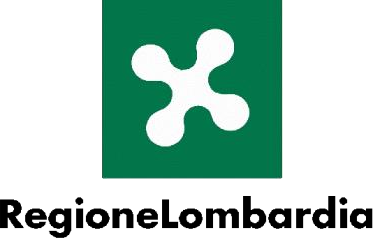 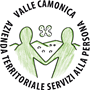 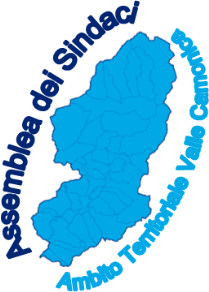 AZIENDA TERRITORIALE PER I SERVIZI ALLA PERSONAP.zza Tassara,  425043 - BRENO  BSOggetto: DOMANDA PER ACCESSO ALLE RISORSE  A FAVORE DI PERSONE CON DISABILITÀ GRAVE PRIVE DEL SOSTEGNO FAMILIARE -DOPO DI NOI- L. N. 112/2016. ANNUALITA’ 2020-2021Il sottoscritto/la sottoscritta:In qualità di:	□ beneficiario/a 			oppure□ tutore o amministratore di sostegno□ genitoredel/della beneficiario/a:CHIEDEper séper la persona tutelata o amministratadi beneficiare di quanto previsto dalla Misura DOPO DI NOI_ Annualità 2020-2021) di cui all’Avviso approvato con determinazione dirigenziale n. 2022/_____ in data __________:Voucher “Durante noi”Sostegno e accompagnamento all’autonomiaGruppo appartamento con Ente GestoreGruppo appartamento autogestitoHousing - cohousingRicoveri di Pronto Intervento/Sollievo A TAL FINE DICHIARA(per sé o per conto della persona beneficiaria)ai sensi e per gli effetti di quanto previsto agli artt. 46 e 47 del d.p.r. 28 dicembre 2000, n. 445, consapevole della decadenza dal beneficio e delle responsabilità penali previste dagli artt. 75 e 76 del medesimo d.p.r. n. 445/2000 nel caso di dichiarazione non veritiera e falsità negli atti, QUANTO SEGUE:di conoscere ed accettare integralmente le condizioni contenute nell’Avviso Pubblico e dei relativi allegati parte integrante e sostanziale;che la disabilità grave di cui è portatore non è determinata dal naturale invecchiamento o da patologie connesse alla senilità;di essere in possesso della certificazione di disabilità grave, riconosciuta ai sensi dell’art. 3 comma 3 della legge 104/92, accertata nelle modalità indicate all’art. 4 della medesima legge;di essere residente nel Comune di ________________;di possedere ISEE socio sanitario  di € _______________;di essere privo del sostegno familiare in quanto (segnare con una croce nell’apposito spazio):mancante di entrambi i genitorii genitori non sono in grado di fornire l’adeguato sostegno genitorialesi considera la prospettiva del venir meno del sostegno familiaredi non essere beneficiario di misure previste dalla sperimentazione del modello di intervento in materia di vita indipendente ed inclusione delle persone con disabilità realizzata dagli Ambiti Territoriali Sociali con fondi trasferiti alla Regione dal Ministero del Lavoro e delle Politiche sociali, né delle azioni previste dai Programmi Regionali FNA;di frequentare (segnare con una croce nell’apposito spazio):Frequenza di Centro Socio Educativo (CSE)Frequenza di Servizio di Formazione all’Autonomia (SFA)Frequenza di Centro Diurno Disabili (CDD)Altro (specificare): ___________________________________di beneficiare delle seguenti misure (segnare con una croce nell’apposito spazio)Servizio di Assistenza Domiciliare (SAD)Assistenza Domiciliare Integrata (ADI)Misura B2 FNA: specificare ___________________________Misura Reddito di autonomia disabiliAccoglienza residenziale in Unità d’Offerta sociosanitarie, sociali (specificare) ________________________________________________Sostegni inerenti le misure “dopo di noi”: (specificare) _______________________________altro (specificare)____________________________________________di essere a conoscenza dei  titoli di priorità,  compatibilità e incompatibilità previsti dalla normativa regionale;la seguente condizione economica riferita al nucleo familiare (ISEE ordinario): € ________________;di essere a conoscenza che l’istanza e gli allegati potranno essere visionati dai componenti  dell’Unità di valutazione multidimensionale e che l’accesso agli  interventi è subordinato alla definizione di un progetto personalizzato;di essere a conoscenza che l’Azienda territoriale per i servizi alla Persona effettuerà controlli sulla veridicità dei dati e delle dichiarazioni effettuate adottando, nel caso di accertata non veridicità, i provvedimenti conseguenti, a norma di legge (DPR 445/2000); di essere consapevole delle sanzioni penali previste dall’art. 76 D.P.R. 28 dicembre 2000 n. 445, in caso di dichiarazioni mendaci.DICHIARA INOLTRE DI ESSERE(per sé o per conto della persona beneficiaria)disponibile a seguire programmi di accrescimento delle consapevolezze e sviluppo delle proprie autonomie  ovvero percorsi di accompagnamento dall’uscita dal nucleo/deistituzionalizzazione, percorsi che prevedono interventi socio educativi e socio formativi finalizzati all’autonomia.disponibile a costruire con più persone con disabilità grave interessate un progetto di vita indipendente presso un’unica abitazione; disponibile a mettere a disposizione un proprio bene immobile o a condividere la fruizione di bene immobile ai fini della realizzazione un progetto di vita dopo di Noi;  disponibile all’esperienza di permanenza in accoglienza temporanea. ALLEGA fotocopia della carta di identità in corso di validità del dichiarante e/o del beneficiario;certificazione di gravità accertata ai sensi dell’art. 3, comma 3, Legge n. 104/1992;in presenza di tutore/AdS: fotocopia atto di nomina.Luogo e data, _______________________			      Firma del dichiarante	                                                   							    	            ________________________________________________________________________________________INFORMATIVATitolare del trattamentoAzienda Territoriale per i Servizi alla Persona (ATSP), Piazza Tassara n. 4 – Tel. 0364.22693 – Fax 0364.321463. ATSP ha nominato il proprio Responsabile della protezione dei dati che si può contattare via mail alla seguente casella di posta elettronica: dpo@atspvallecamonica.itFinalità e base giuridica del trattamentoI dati raccolti sono trattati solo nell’ambito del procedimento per cui sono resi. Il trattamento dei dati personali è svolto per l’esecuzione di un compito di interesse pubblico ai sensi dell’articolo 6 paragrafo 1 lettera e) del Regolamento UE/2016/679. Quando sia necessario raccogliere dati particolari (ad esempio dati sanitari), il trattamento è effettuato per fini di assistenza o terapia sanitaria e sociale ai sensi dell’articolo 9 paragrafo 2 lettera h) del Regolamento UE/2016/679.Durata della conservazioneI dati sono conservati in modo permanente, salvo sfoltimento del carteggio temporaneo e strumentale dopo 10 anniDestinatari dei datiI dati sono trattati dai dipendenti e dai collaboratori del Titolare che hanno ricevuto le necessarie istruzioni. I dati possono essere trasmessi:in seguito a richieste di accesso agli atti (Legge n. 241/1990) o accesso civico (D. Lgs. n. 33/2013);Pubbliche Amministrazioni per lo svolgimento di funzioni istituzionali (ad esempio Comuni, Regione, ATS, ASST, Provincia, Ministeri, INPS, INAIL, Autorità Giudiziaria, Autorità di Pubblica Sicurezza);componenti dell’Unità di valutazione multidimensionale;eventuali Enti del terzo settore inclusi nell’equipe di progetto;soggetti terzi che forniscono servizi ai Titolari (ad esempio l’assistenza informatica).
  Diritti dell’interessatoL’interessato ha il diritto di chiedere al titolare del trattamento l’accesso ai dati personali e la rettifica o la cancellazione degli stessi e la limitazione del trattamento. In alcuni casi ha, inoltre, il diritto di opporsi al trattamento dei dati personali. Può esercitare tali diritti rivolgendosi al Responsabile della protezione dei dati all’indirizzo dpo@atspvallecamonica.it.L’interessato ha, infine, il diritto di proporre reclamo al Garante per la protezione dei dati personali.cognome_______________________________ nome________________________nato/a a ____________________________ il _____________________residente a _____________________________ in via _________________________________ n° ___ tel._____________ e-mail ________________________________________ codice fiscale_____________________________cognome_______________________________ nome________________________nato/a a ____________________________ il _____________________residente a _____________________________ in via _________________________________ n° ___ tel._____________ e-mail ________________________________________ codice fiscale_____________________________